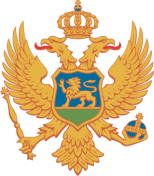 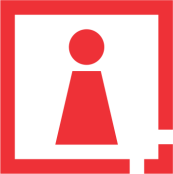 C R N A   G O R AAGENCIJA ZA ZAŠTITU LIČNIH PODATAKAI SLOBODAN PRISTUP INFORMACIJAMABr. 06-11-5570- 11/23Podgorica, 09.05.2024.Odlučujući po Zahtjevu, br. 06-11-5570-7/23 od 27.03.2024. godine, upućenog od strane Ministarstva unutrašnjih poslova – Direktorat za normativne poslove i razvoj policije, kojim se od Agencije za zaštitu ličnih podataka i slobodan pristup informacijama traži mišljenje da li su u skladu sa Zakonom o zaštiti podataka o ličnosti odredbe nacrta Pravilnika o kontroli imovine, prihoda i životnog stila policijskih službenika kojima se uređuje sadržaj izvještaja o imovini i prihodima i bliži način kontrole, Savjet Agencije je na sjednici održanoj dana 09.05.2024. godine donio sljedećeM I Š LJ E NJ EPredlog Pravilnika o kontroli imovine, prihoda i životnog stila policijskih službenika nije u suprotnosti sa odredbama Zakona o zaštiti podataka o ličnosti, s tim što je potrebno precizirati način obrade podataka prilikom vršenja kontrole povezanih lica.O b r a z l o ž e nj eDana 27.03.2024. godine ovoj Agenciji se Zahtjevom obratilo Ministarstvo unutrašnjih poslova – Direktorat za normativne poslove i razvoj policije, radi davanja mišljenja da li su u skladu sa Zakonom o zaštiti podataka o ličnosti odredbe predloga Pravilnika o kontroli imovine, prihoda i životnog stila policijskih službenika kojima se uređuje sadržaj izvještaja o imovini i prihodima i bliži način kontrole.  Zakonom o unutrašnjim poslovima u članu 169 propisano je da su svi policijski službenici dužni da podnesu izvještaj o imovini i prihodima, kao i o imovini i prihodima bračnih i vanbračnih supružnika i djece koja žive u zajedničkom domaćinstvu, organizacionoj jedinici shodno članu 183 stav 1 ovog Zakona. Kako ovim Zakonom nije propisan sadržaj predmetnog izvještaja, već se propisuje da bliži način dostavljanja i obrazac istog propisuje Ministarstvo unutrašnjih poslova, s tim u vezi, Direktorat za normativne poslove i razvoj policije izradio je predlog Pravilnika o kontroli imovine, prihoda i životnog stila policijskih službenika čiji je sastavni dio i obrazac izvještaja, koji je dostavljen u prilogu ovog Zahtjeva.Postupajući u skladu sa članom 50 tačka 3 Zakona o zaštiti podataka o ličnosti-ZZPL („Službeni list CG“, br. 79/08, 70/09, 44/12 i 22/17) u kojem se navodi da Agencija daje mišljenja u vezi sa primjenom ovog zakona, a na osnovu predmetnog Zahtjeva  Savjet Agencije je mišljenja da Predlog Pravilnika o kontroli imovine, prihoda i životnog stila policijskih službenika nije u suprotnosti sa Zakonom o zaštiti podataka o ličnosti.Predlog Pravilnika o kontroli imovine, prihoda i životnog stila policijskih službenika je podzakonski akt koji se donosi na osnovu Zakona o unutrašnjim poslovima i isti ne može propisivati širi obim obrade ličnih podataka u odnosu na Zakon. Članom 169 Zakona o unutrašnjim poslovima propisana je evidencija o imovini policijskih službenika i istim je u stavu 2 predviđeno da su svi policijski službenici dužni da podnesu Izvještaj o imovini i prihodima, kao i imovini i prihodima bračnih i vanbračnih supružnika i djece koja žive u zajedničkom domaćinstvu. Predmetni Izvještaj se podnosi organizacionoj jedinici iz člana 183 stav 1 ovog Zakona. Bliži način dostavljanja i obrazac izvještaja propisuje Ministarstvo unutrašnjih poslova.Uvidom u Obrazac Izvještaja o imovini i prihodima policijskih službenika, utvrđeno je da isti sadrži lične podatke, kao i podatke o imovini za policijskog službenika, njegovog bračnog, odnosno vanbračnog supružnika, kao i djece koja žive u zajedničkom domaćinstvu. Pravilnikom se propisuju bliži način dostavljanja i obrazac Izvještaja o imovini i prihodima policijskih službenika, kao i imovini i prihodima njihovoh bračnih, odnosno vanbračnih supružnika i djece koja žive u zajedničkom domaćinstvu i bliži način kontrole imovine prihoda i životnog stila policijskih službenika, njihovih bračnih, odnosno vanbračnih supružnika i djece, kao i lica povezanih s njima.Članom 3 predmetnog Pravilnika predviđeno je da životni stil policijskih službenika,njihovih bračnih, odnosno vanbračnih službenika i djece, kao i lica povezanih s njima u smislu ovog Pravilnika, podrazumijeva potrošnju i druge sklonosti i navike  policijskih službenika njegovih bračnih, odnosno vanbračnih supružnika, kao i djece koja žive u zajedničkom domaćinstvu.Zakonom o zaštiti podataka o ličnosti (ZZPL) propisano je da se lični podaci moraju obrađivati na pošten i zakonit način i isti se ne mogu obrađivati u većem obimu nego što je potrebno da bi se postigla svrha obrade niti na način koji nije u skladu sa njihovom namjenom, shodno članu 2 stavovi 1 i 2. Članom 6 Zakona propisuje se da u slučaju kad su namjena ličnih podataka i način njihove obrade propisani zakonom, rukovalac zbirke ličnih podataka određuje se tim zakonom. Obrada ličnih podataka može se vršiti ukoliko za to postoji osnov u zakonu ili uz prethodnu saglasnost lica čiji se podaci obrađuju (član 10 ZZPL). Zakon o zaštiti podataka o ličnosti je sistemskog karaktera što podrazumijeva da ostali zakoni koji propisuju obradu ličnih podataka moraju biti usaglašeni sa istim. Analizirajući odredbe Predloga Pravilnika sa aspekta zaštite podataka o ličnosti, od posebnog su značaja članovi 3, 5, 7, 8, 9 i 10 s obzirom da bliže propisuju svrhu obrade ličnih podataka, kategorije lica čiji se podaci prikupljaju za određenu svrhu, način obrade i korišćenja ličnih podataka kao i način kontrole imovine, prihoda i životnog stila.Imajući u vidu načelo zakonitosti obrade ličnih podataka iz člana 2 stav 1 Zakona o zaštiti podataka o ličnosti, Savjet Agencije polazi od člana 169 Zakona o unutrašnjim poslovima kao zakonskog osnova za obradu podataka kojim su definisane kategorije lica čiji se podaci obrađuju.Dakle, u stavu 1 i 3 ovog člana propisuje se svrha obrade ličnih podataka kao i kategorija lica koja su dužna da dostavljaju Izvještaj o imovini i prihodima, koja se određuje na osnovu zvanja policijskih službenika, njihovih bračnih i vanbračnih supružnika i djece koja žive u zajedničkom domaćinstvu, u skladu sa posebnim zakonom, kao i policijski službenici kojima je prestao radni odnos u policijskom zvanju. Nadalje, kontrola rada u Ministarstvu regulisana je članovima od 183-188 Zakona o unutrašnjim poslovima, u kojima su propisani poslovi, ovlašćenja, prava i dužnosti službenika za kontrolu rada u Ministarstvu i način postupanja istog. Članom 188 ovog zakona propisano je da: “Službenik za kontrolu rada u Ministarstvu pored kontrole iz člana 183 ovog zakona vrši i kontrolu imovine, prihoda i životnog stila policijskih službenika, njihovih bračnih i vanbračnih supružnika i djece, kao i lica povezanih sa njima.Kontrolu iz stava 1 ovog člana vrši službenik za kontrolu rada u Ministarstvu shodno čl. 184 do 187 ovog zakona, kao i uvidom i analizom izvještaja iz člana 169 st. 2 i 3 ovog zakona.Bliži način kontrole imovine, prihoda i životnog stila policijskih službenika, njihovih bračnih i vanbračnih supružnika i djece, kao i lica povezanih sa njima propisuje Ministarstvo.”Citirani član predstavlja, u smislu ZZPL-a, zakonski osnov za kontrolu imovine, prihoda i životnog stila policijskih službenika, njihovih bračnih i vanbračnih supružnika i djece, kao i lica povezanih sa njima. Pravilnikom se u članu 3 stav 2 definiše pojam povezanih lica,u skladu sa članom 6 stav 1 tačka 4 Zakona o sprječavanju korupcije, o čemu je Agencija za sprječavanje korupcije dala Mišljenje br. 03-04-2185/6 od 12.05.2023.godine. Međutim, iz sadržine samog Pravilnika ne može se zaključiti na koji način će se vršiti obrada ličnih podataka prilikom kontrole povezanih lica pa je Savjet Agencije mišljenja da se isto treba precizirati.Sadržina obrasca Izvještaja propisana je u članu 5 predloga ovog podzakonskog akta, koji podrazumijeva: lične podatke policijskog službenika, bračnog odnosno vanbračnog supružnika i djece koja žive u zajedničkom domaćinstvu, podatke o imovini istih; podatke o prihodima policijskog službenika; podatke o prihodima bračnog, odnosno vanbračnog supružnika i djece koja žive u zajedničkom domaćinstvu; izjavu policijskog službenika o tačnosti unešenih podataka; podatke o mjestu i datumu podnošenja i potpis policijskog službenika; kao i saglasnost za pristup i uvid u račune kod kreditnih i drugih sličnih institucija, u skladu sa zakonom kojim se uređuje poslovanje kreditnih institucija. Imajući u vidu članove 9 i 10 ZZPL-a kojim se definiše i uređuje obrada podataka uz saglasnost lica, navedeni član je potrebno dopuniti na način što će se, pored  zakona kojim se uređuje poslovanje kreditnih institucija dodati i zakon kojim se uređuje zaštita podataka o ličnostiČlanom 8 predloga Pravilnika propisano je da tačnost i potpunost podataka iz Izvještaja koje vrši službenik ovlašćen za kontrolu rada Ministarstva, provjerava upoređivanjem tih podataka sa podacima organa i pravnih lica koji raspolažu tim podacima, a koji su dostupni u skladu sa zakonom. Shodno navedenom, kada službenik ovlašćen za kontrolu rada Ministarstva provjerava tačnost i potpunost podataka upoređivanjem tih podataka sa podacima organa i pravnih lica koji raspolažu tim podacima kao rukovaocima zbirki ličnih podataka, dužan je da istima podnese Zahtjev koji sadrži informacije o kategorijama ličnih podataka koji se traže, njihovoj namjeni, pravnom osnovu za korišćenje i davanje podataka na korišćenje, vremenu korišćenja i dovoljno podataka za identifikaciju lica čiji se podaci traže, shodno članu 17 stav 2 Zakona o zaštiti podataka o ličnosti. Članom 24 ZZPL-a, propisane su mjere zaštite ličnih podataka radi sprječavanja uništenja, nedopuštenog pristupa, promjene, gubitka, objavljivanja, kao i od zloupotrebe. Rukovalac  zbirke ličnih podataka i obradjivač ličnih podataka obavezni su da obijezbijede tehničke, kadrovske i organizacione mjere zaštite. Ako se obrada ličnih podataka vrši elektronskim putem, što je u konkretnom i slučaj, rukavalac zbirke obavezan je da obezbijedi da se u informacionom sistemu automatski evidentiraju korisnici ličnih podataka, podaci koji su obrađivani, pravni osnov za korišenje podataka, broj predmeta, vrijeme odjave i prijave sa sistema. Rukavalac je obavezan da odredi koji zaposleni i kojim ličnim podacima imaju pristup, kao i kategorije podataka koji se mogu dati na korišćenje i pod kojim uslovima, kao i da vodi evidenciju o korisnicima ličnih podataka u skladu sa svojim aktom. S toga je Ministarstvo dužno obuhvatiti navedene mjere pri izradi internog akta iz člana 4 ovog Pravilnika.  Članovima  26 i 29  ZZPL-a je propisana obaveza vođenja Evidencije o zbirkama ličnih podataka i dostavljanja iste ovoj Agenciji, na propisanom obrazcu kao i dostavljanje na uvid Internog Pravila obrade i zaštite ličnih podataka. Savjet Agencije je, razmatrajući cjelokupnu sadržinu predmetnog predloga Pravilnika, zauzeo mišljenje da predložene odredbe nijesu u suprotnosti sa Zakonom o zaštiti ličnih podataka. SAVJET AGENCIJEPredsjednik, mr Željko RutovićDostavljeno:Podnosiocu zahtjevaOdsjeku za predmete i prigovore